Maui Waui Trader Application 2019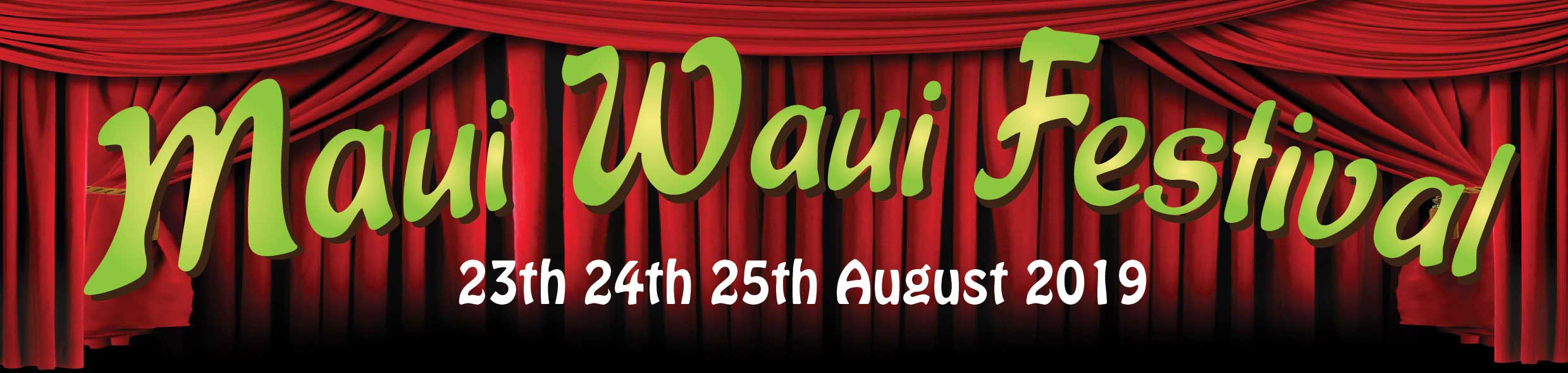 Thank you for your interest in Maui Waui Festival 2019. Maui Waui is held on the 23,24,25th August 2019 at Peakhill Farm, Theberton, Suffolk. IP16 4TG. We always love having a diverse range of stalls in attendance and welcome you to apply for a pitch! Quirky side lines and décor are highly encouraged! If you have any questions please email us at Silas@mauiwauievents.co.ukPitch Fee’s – Up to 6m frontage - £150 + VAT                        Over 6m frontage - £180 + VAT                          Electric Hook Up - £25 + VATSingle person discount is -£50  If you wish to bring your stall solo with no extra passes please minus £50 from the feeThe deadline for payment is 31.06.2018 – Upon successful application please make payment via BACS to -  (Stall name as reference)Maui Waui Events ltdSort - 20 26 34Account - 43513874All pitches come with 2 Adult passes (except single entry discount) and a vehicle pass, children under 12 are free. Extra adult tickets can be purchased at a slightly discounted rate £50 pre 01.01.19 and £65 therefore after. Please no dogs! Even well behaved tied up ones, the risk of dog mess and children is no fun for anyone….. You may arrive anytime from 10am Thursday 22th August. The festival opens at 10am Friday and remains open until Sunday at 23.00.All Stalls MUST bring with them copy of valid public liability insurance, a risk assessment and any relevant safety certificates to their pitch. You will not be allowed to trade without these. Please fill out the form on the next page….
Do you require electric?                                   If yes please estimate your usage belowWhat do you sell? Stall Size? Additional Information – Please state anything else you would like to bring / show or playPlease return this form as soon as possible to Silas@mauiwauievents.co.uk or post to – Maui Waui Events, Carpenters Cottage, Thorington, Suffolk. IP173RBNameLocationContact numberBusiness nameE-Mail Address